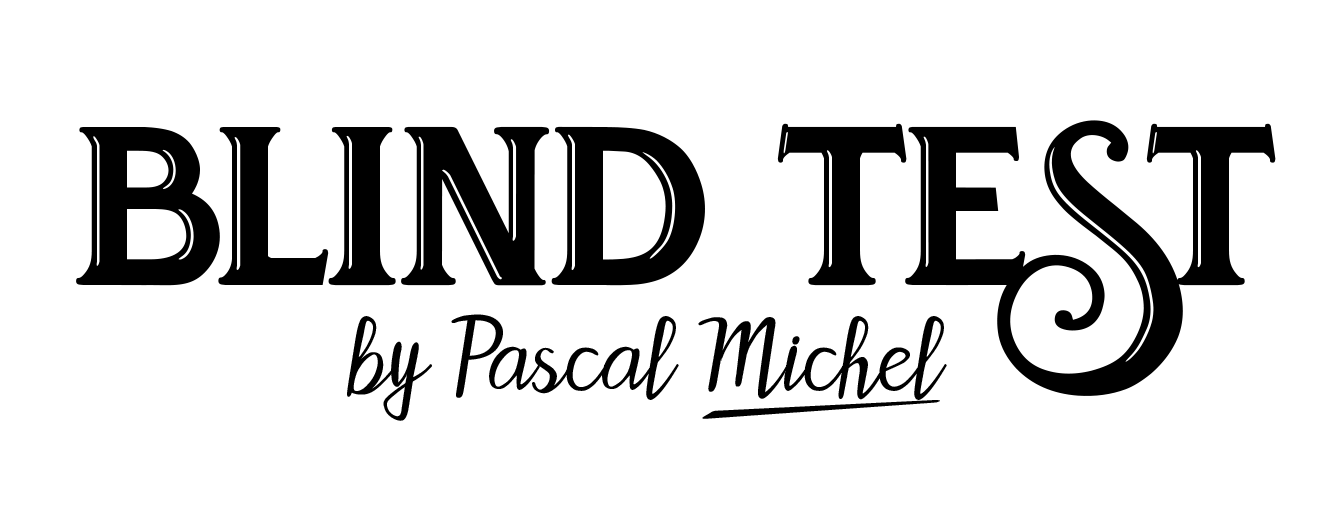 Catégorie 1 :								Votre Score         /23Bonus : ……………………………………………………………………………………..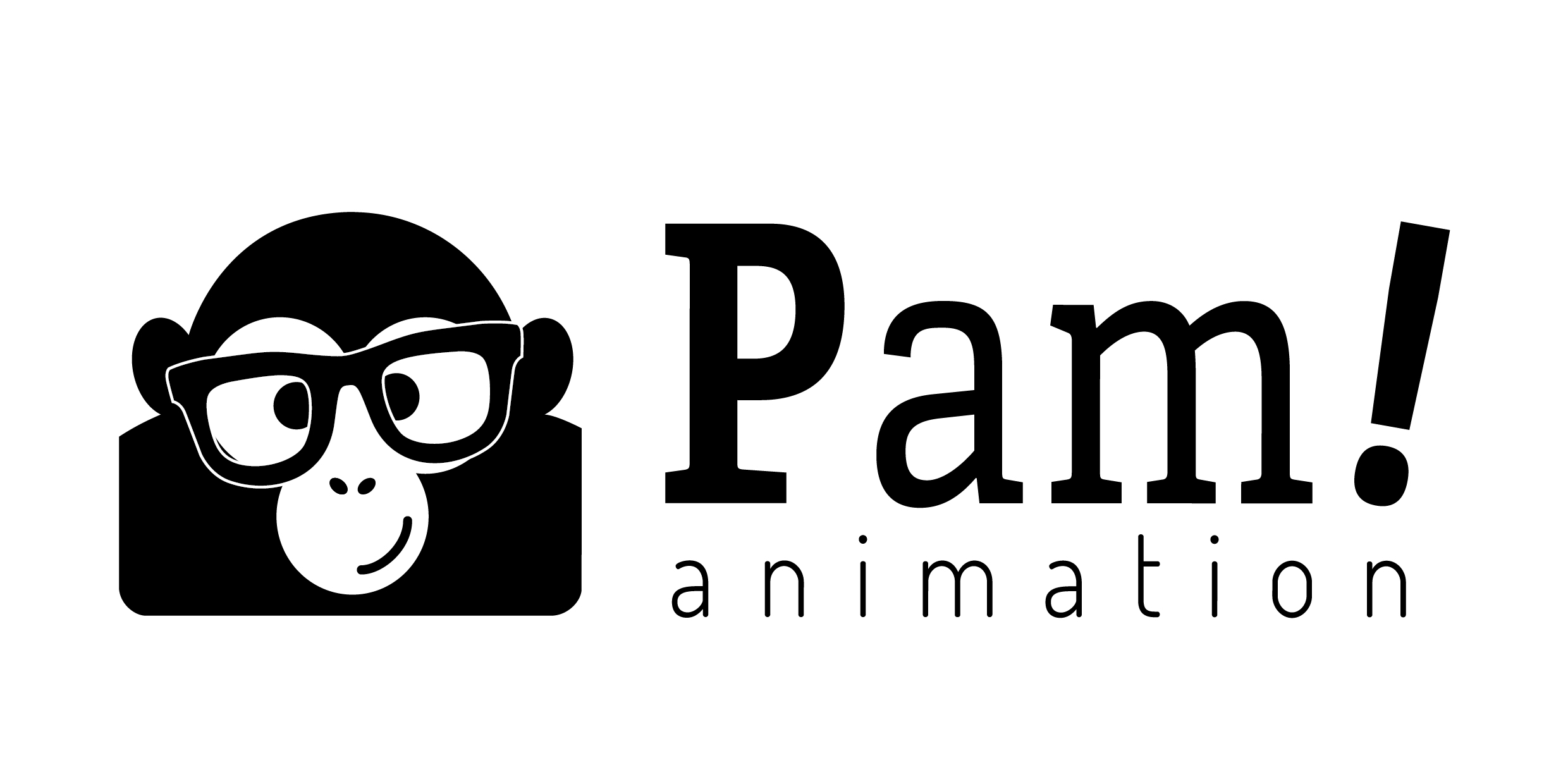 www.blindtestbypascalmichel.be  – pamanimation@gmail.comCatégorie 2 : 								Votre Score         /23Bonus : ……………………………………………………………………………………..www.blindtestbypascalmichel.be  – pamanimation@gmail.comCatégorie 3 :								Votre Score         /23Bonus : ……………………………………………………………………………………..www.blindtestbypascalmichel.be  – pamanimation@gmail.comCatégorie 4 :								Votre Score         /23Bonus : ……………………………………………………………………………………..www.blindtestbypascalmichel.be  – pamanimation@gmail.comCatégorie 5 :								Votre Score         /23Bonus : ……………………………………………………………………………………..www.blindtestbypascalmichel.be  – pamanimation@gmail.comCatégorie 6 :								Votre Score         /23Bonus : ……………………………………………………………………………………..www.blindtestbypascalmichel.be  – pamanimation@gmail.comCatégorie 7 :								Votre Score         /23Bonus : ……………………………………………………………………………………..www.blindtestbypascalmichel.be  – pamanimation@gmail.comCatégorie 8 :								Votre Score         /23Bonus : ……………………………………………………………………………………..www.blindtestbypascalmichel.be  – pamanimation@gmail.comArtisteTitre12345678910ArtisteTitre12345678910ArtisteTitre12345678910ArtisteTitre12345678910ArtisteTitre12345678910ArtisteTitre12345678910ArtisteTitre12345678910ArtisteTitre12345678910